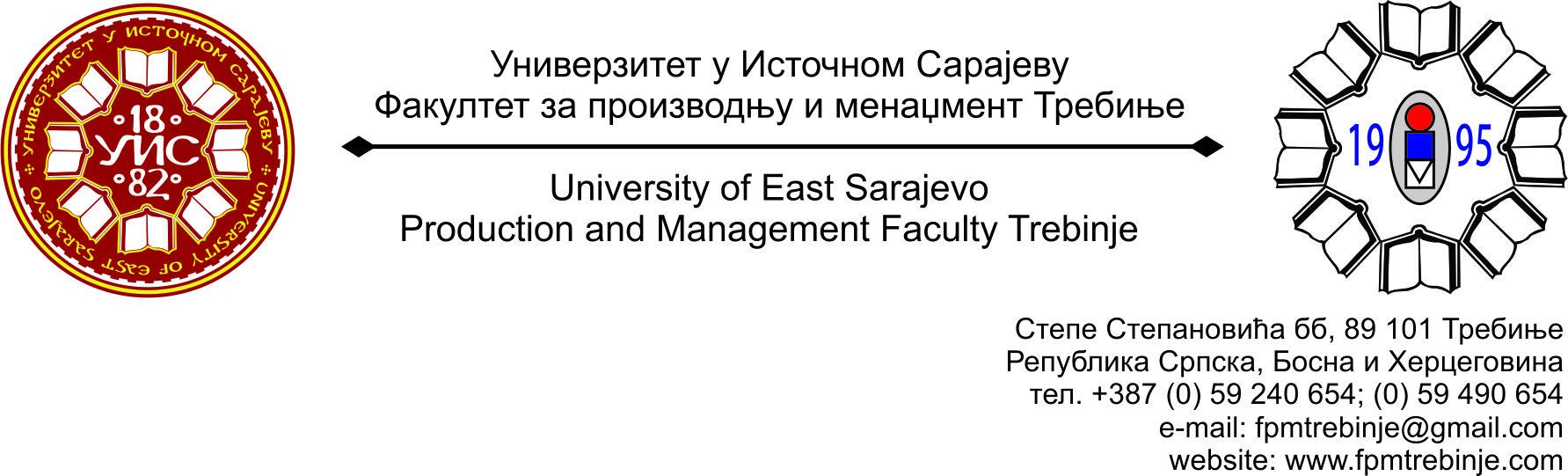 Број: 91/2015Датум: 30.01.2015.  године                На основу члана 59. Статута Универзитета у Источном Сарајеву,  члана 5. Пословника о раду Научно-наставног вијећа, сазивам 14. /четрнаесту/ редовну сједницу Научно - наставног вијећа Факултета за производњу и менаџмент Требиње.                За сједницу предлажем сљедећи:	               ДНЕВНИ РЕДУсвајање Дневног реда;Усвајање Записника са 13. /тринаесте/ редовне сједнице Научно-наставног вијећа;Разматрање Измјена и допуна листе одговорних наставника за љетни семестар академске 2014/2015. године;Разматрање Извјештаја Радне групе  за обраду пријаву теме докторске дисертације мр Радослава Вучуревића под насловом “Развој модела предикције процеса обраде бушењем на бази квалитета обрађене површине“;Формирање Комисије за разматрање конкурсног материјала и писање Извјештаја за избор/реизбор у звање ванредног професора/доцента за ужу научну област Машинство, ужа образовна област Производно инжењерство;Aнализа пролазности у септембарско-октобарском испитном року 2014. године;Разматрање Извјештаја Комисије за еквиваленцију студијског програма;Проблематика наставног процеса;Захтјеви студената Научно - наставном вијећу Факултета за добијање сагласности на тему за израду дипломског, односно завршног рада на првом циклусу студија;Информацијe декана;Студентска питања;Текућа питања.Сједница Научно-наставног вијећа ће се одржати у сриједу 04.02.2015. године са почетком у 12.00 часова у амфитеатру Факултета.	                                                                                                                                                                     Предсједник                                                                      Научно - наставног вијећа                                                                                  Проф. др Душан Јокановић